吳鳳科技大學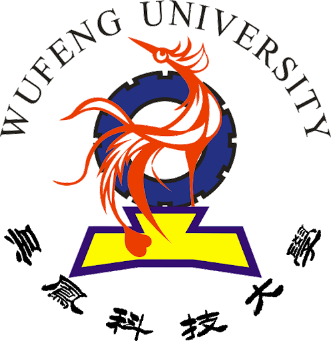 Trường Đại Học KHCN Ngô PhụngTuyển sinh hệ chuyên ban tháng 2/2022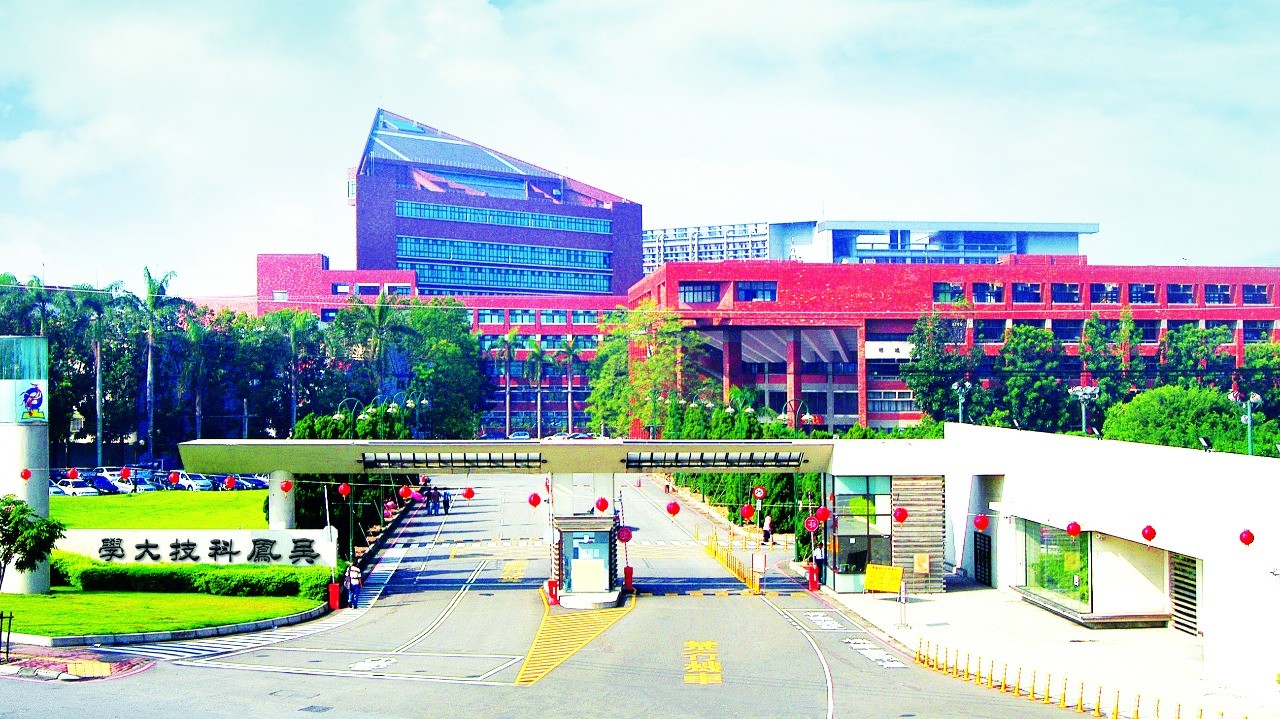 THÔNG TIN TỔNG QUANTên Tiếng Anh: WuFeng UniversityTên Tiếng Việt: Đại Học Khoa học Công nghệ Ngô PhụngTên Tiếng Trung: 吳鳳科技大學Địa Chỉ: 117, see 2 , Chiankuro RD, Minhsiung, Gia Nghĩa, Đài NamWebsite: http://www.wfu.edu.tw/Video hình ảnh nhà trường: https://www.youtube.com/watch?v=XlJ7bXbWNXYThời gian nhập học: tháng 2 và tháng 9 hàng năm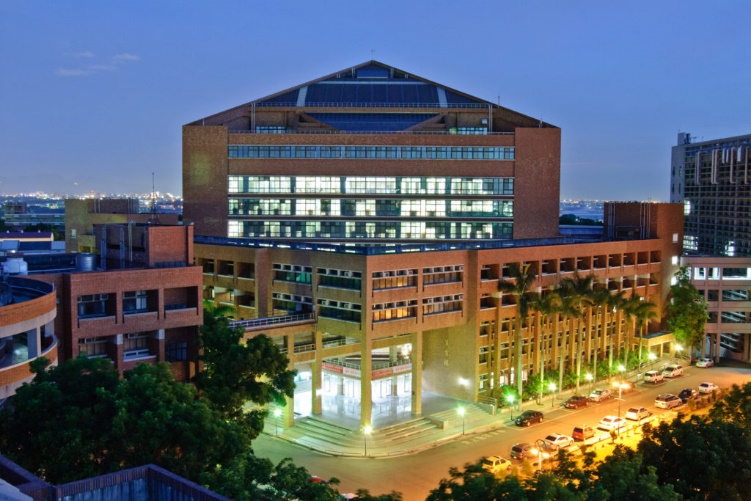 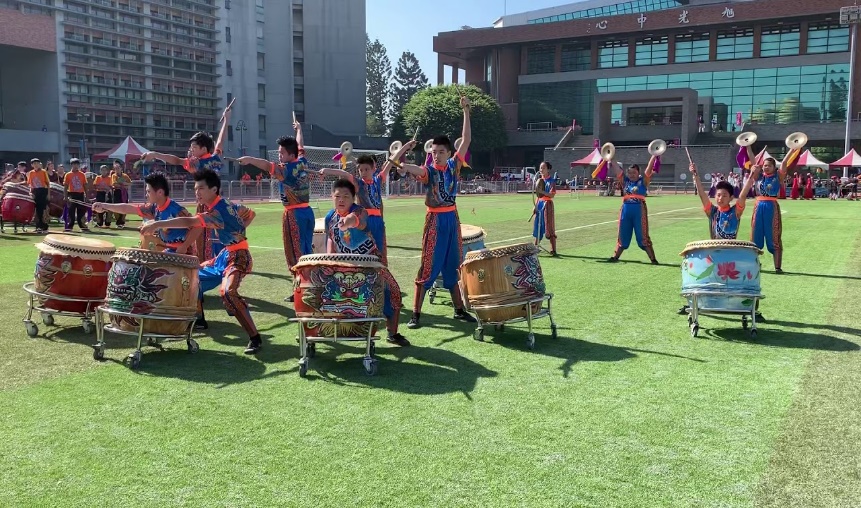 Đối tượng:Tốt nghiệp THPT trở lênĐiểm trung bình mỗi năm từ 5,9 trở lênThông qua bài kiểm tra năng lực tiếng Trung TOCFL 1 hoặc chứng chỉ tiếng Anh quốc tế.Không tiền án tiền sự, sức khỏe tốt Hồ sơ yêu cầu:Ảnh 4x6 phông trắng, học sinh mặc áo sơ mi trắng : 20 chiếcChứng minh nhân dân ( photo ) : 01Hộ chiếu ( bản gốc ): 01Học bạ THPT hoặc bảng điểm Trung cấp, Cao đẳng, Đại học nếu có ( bản gốc ): 01Bằng tốt nghiệp THPT / giấy chứng nhận tốt nghiệp tạm thời hoặc bảng điểm Trung cấp, Cao đẳng, Đại học nếu có ( bản gốc ): 01Sổ tiết kiệm: tài khoản đứng tên học sinh, số tiền gửi tối thiểu 150 triệu ( bản gốc ): 01Giấy khám sức khỏe, tư pháp  (bản gốc ): 01 ( không làm ngay, thời gian khám và làm tư pháp Trung tâm sẽ thông báo sau để tránh trường hợp giấy tờ hết hạn)Hình thức du học:  hệ vừa học vừa làm. Nhà trường liên kết trực tiếp với doanh nghiệp, năm 1 và 3 sẽ học tại trường, năm 2 và 4 thực tập hưởng lương tại doanh nghiệp liên kết.Chuyên ngành và chương trình đào tạo:Học bổng:Miễn toàn bộ học phí, tạp phí, ký túc xá năm học đầu tiên.Một vài hình ảnh khuôn viên trường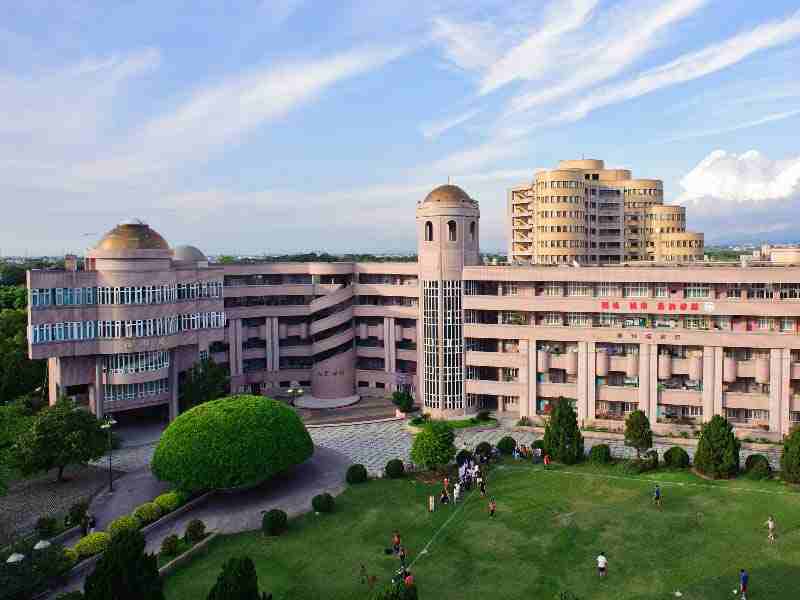 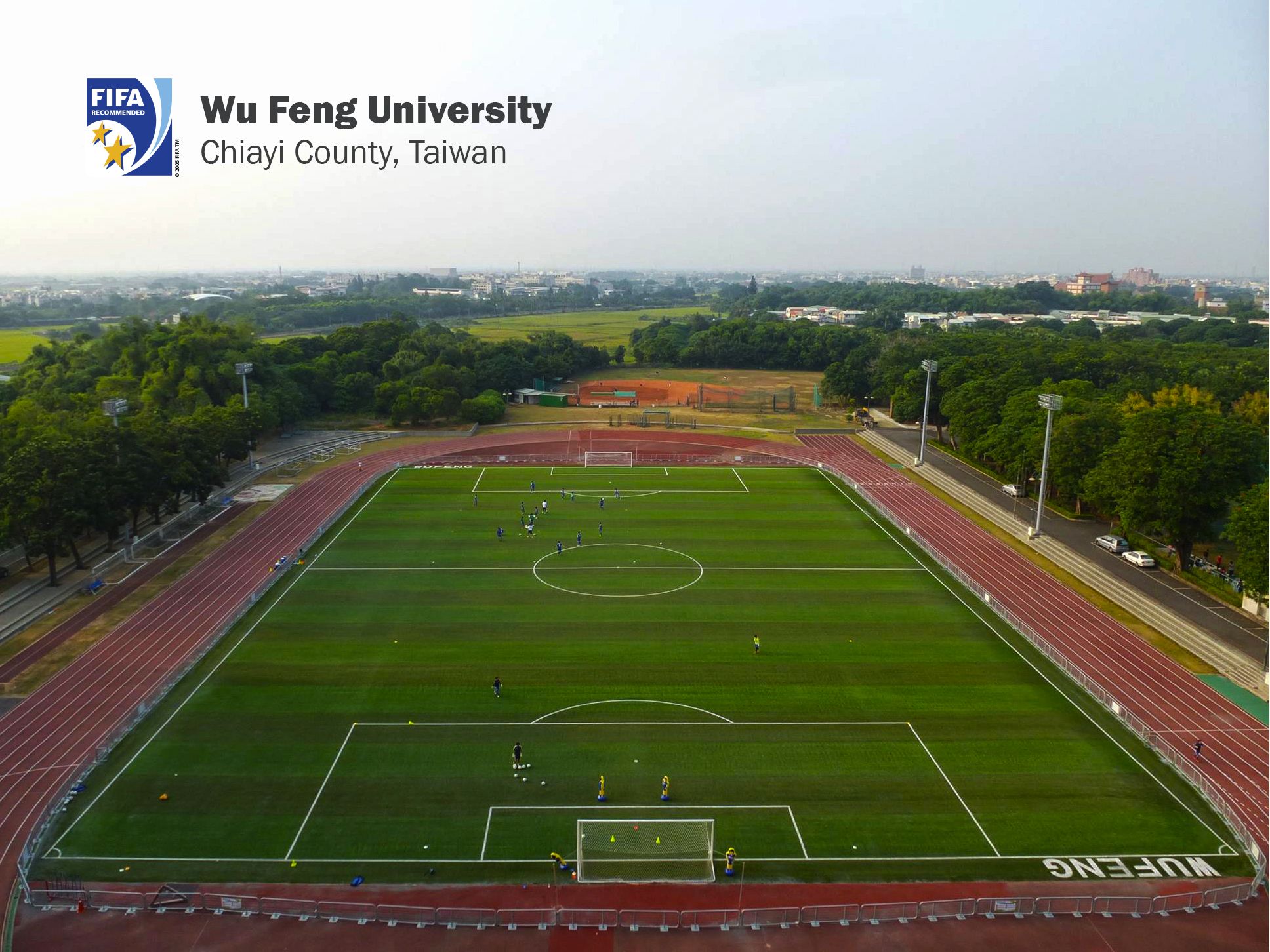 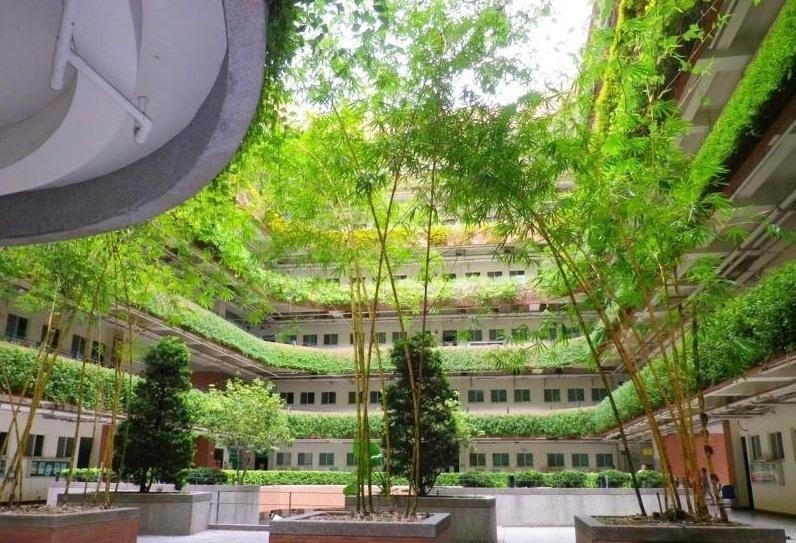 Tên ngànhChỉ tiêuHọc phíKỹ thuật cơ khí4054,130 NT$/kỳQuản lý du lịch và giải trí4047,220 NT$/kỳMụcPhíGhi chúGiấy phép lao độngNT$100 / 6 thángTháng đầu sau khi nhập họcPhí y tế cho tân sinh viênNT$ 3,500 / học kì 1Kì đầu tiênBảo hiểm toàn dânNT$ 4,494 / học kìBắt đầu từ kì thứ 2 bắt buộc tham giaGiấy phép cư trú người nước ngoàiNT$1,000 / nămPhí Internet, máy tính, bảo hiểm, dịch vụ vệ sinhNT$ 1,878 /học kìPhí sinh hoạtNT$ 6,000 / thángKhoảng mức tiền nàyTài khoản ngân hàngNT$ 1,000 / thángSố tiền 1000 Đài Tệ sẽ được chuyển vào tài khoản của mình( có thể trả lại)